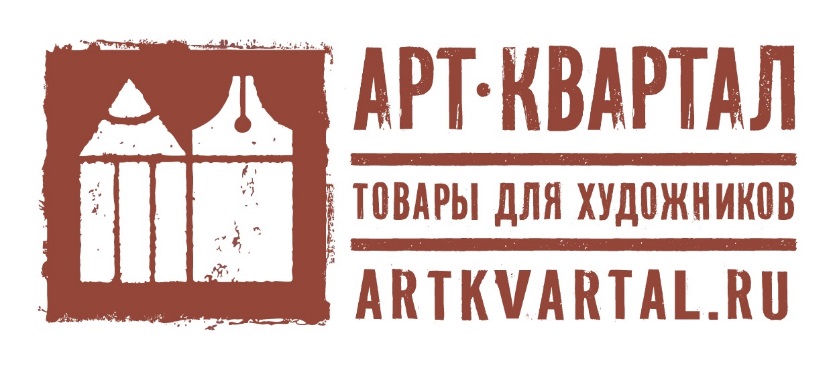 ПОЛОЖЕНИЕ О  КОНКУРСЕ ПЛЕНЭРНЫХ РАБОТ ДЛЯ СТУДЕНТОВ ВЫСШИХ УЧЕБНЫХ ЗАВЕДЕНИЙ Конкурс пленэрных работ для учащихся и преподавателей высших художественных  учебных заведений проводится сетью магазинов товаров для художников  «Арт-Квартал» при поддержке производителя художественных товаров Faber-Castell.Конкурс проводится с целью приобщения молодого поколения художников Санкт-Петербурга и Москвы к работе с новыми художественными материалами, а также  в целях дальнейшего развития сотрудничества с образовательными   учреждениями в сфере культуры и искусства. Благодаря участию в конкурсе учащиеся и преподаватели смогут проявить свои таланты и осуществить самые смелые творческие задумки.Задачи конкурса – предоставить возможность продемонстрировать свой творческий талант на публичных площадках, принять участие в соревновании и получить вознаграждение за свой труд. Мониторинг предпочтений художественных материалов, который будет проведен среди участников конкурса, а также анализ  результатов работы позволят улучшить ассортимент сети магазинов «Арт-Квартал».  Конкурс проводится среди студентов 1-6 курса, а также преподавателей высших художественных учебных заведений Санкт-Петербурга и Москвы в номинации «Графика».Предлагаемые объекты для создания творческой работы – живописные виды выбранного парка/сада/улицы.Возрастные группы:1 группа -  1-3 курс (включительно);  2 группа -  4-6 курс (включительно);3 группа – преподаватели.Курс студента определяется на момент старта конкурса – май 2017 года. Количество участников не ограничено.Техника исполнения – графика.Размер работы не должен превышать формат А3. Выбранный материал (чистый!) для работы (лист, холст, картон и пр.) должен быть пропечатан специальной печатью на обратной стороне перед началом работы. Печать можно поставить в любом магазине сети «Арт-Квартал» не более, чем на трех листах выбранного материала. В жюри конкурса приглашены: известные художники, опытные преподаватели высших художественных учебных заведений, представители сети  магазинов товаров для художников  «Арт-Квартал».Критерии отбора: - композиционное заполнение пространства листа;
- пропорции и масштабность  предметов; 
- тональное и цветовое решение постановки;
- качество исполнения и  владение техникой исполнения в материале;- выполнение работ согласно требованиям.Решение жюри окончательно и пересмотру не подлежит.Победителям конкурса, занявшим I, II и III места по каждой возрастной группе и номинации, присваивается звание «ДИПЛОМАНТ» с вручением диплома.   Участники получают грамоты за участие в конкурсе. Так же победители и участники награждаются памятными подарками.Призы:Победитель каждой группы получает 55 000 рублей на приобретение товаров Faber-Castell в указанном организатором магазине «Арт-Квартал».  Всего будет отобрано 6 победителей в Санкт-Петербурге и Москве, которые получат главный приз. Ценными призами будут награждены все участники по усмотрению жюри.Регламент проведения конкурса:          1 мая 2017 по 31 июля 2017 - прием заявок на участие на сайте ARTKVARTAL.RU (https://artkvartal.ru/ak-fc);  1 июня 2017 по 31 августа 2017 – выполнение и отправка работ;          1 сентября по 15 октября - отборочный тур; О дате объявлении результатов конкурса, а также торжественном награждении победителей и участников подарками будет сообщено дополнительно. Готовые работы могут быть принесены в любой магазин сети «Арт-Квартал». После подведения итогов автор работы имеет право ее забрать.Руководитель проекта – Безделова Елизавета Сергеевна.Контактный телефон: (812) 677-45-80; 8 911 137 27 22